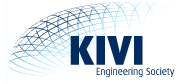 AFDELING FILOSOFIE EN TECHNIEKSecretarieel Jaarverslag 2016 (Concept voor ALV 2017)Van het bestuurHelaas is het jaar 2016 gekenmerkt door een wat moeizame wisseling van het bestuur. De secretaris Wout Loeve heeft zijn functie per 1 januari 2016 neergelegd waardoor het bestuur lange tijd alleen nog uit de voorzitter en de penningmeester heeft bestaan. Dit bestuur is daarnaast nog verder gereduceerd door de ziekte van de voorzitter Henk Uijttenhout. Het hoofdbestuur heeft aangegeven dat het huidige bestuur de zittingstermijn ruimschoots heeft overschreden. Daarbij is als ultimatum gesteld dat de afdeling zal worden opgeheven als er voor het eind van het jaar geen nieuw bestuur is geformeerd. Daarop heeft het zittende bestuur naarstig gezocht naar leden binnen de afdeling die een plaats in het bestuur zouden willen innemen. Na enig zoeken zijn er drie leden bereid gevonden tot het bestuur toe te treden.Dit zijn: de heer Jac van den Broek als voorzittermevrouw Pavlina Nanou als penningmeesterde heer Johan Hengst als secretarisDoor deze omstandigheden is het bestuur er ook niet in geslaagd een programma voor het najaar van 2016 samen te stellen.Wel is een ieder het er over eens dat de afdeling Filosofie een toegevoegde waarde heeft, niet alleen voor de leden van de afdeling maar ook voor alle leden van het KIVI. Het is dus van belang dat de afdeling blijft voortbestaan.Het oude bestuur heeft op 19 oktober 2016 een algemene ledenvergadering gehouden. Tijdens deze vergadering is het oude bestuur afgetreden en zijn de drie nieuwe bestuursleden bij acclamatie in functie verkozen.Lezingenprogramma Door onze Afdeling werden betreffende het aandachtsgebied filosofie en techniek twee lezingen georganiseerd in Utrecht.Technologie en het einde van de geschiedenis door Prof. Dr. Ing. R.P.H. Munnik, Tilburg School of Catholic Theology, 11 mei Ethisch-filosofisch perspectief op duurzame energie door Prof. Dr. Dr. Rafaela Hillerbrand, Institute for Technology Assessment and Systems Analysis, Karlsruhe Institute of Technology, 8 juni Samen met de Vereniging voor Wijsbegeerte werd in den Haag op 15 maart 2016 een lezing gehouden door Prof. Dr. Ir. P.P.C.C. (Peter-Paul) Verbeek (Universiteit Twente) met als onderwerp: De grens van de mens. Samen met de Stichting voor Christelijke Filosofie en TUD werd op 23 november 2016 de Vierde Van Riessen Memorial Lecture gehouden. De spreker was Prof. Dr. Christian Illies, hoogleraar Praktische filosofie aan de Universiteit van Bamberg, Duitsland. Eerder was hij bijzonder hoogleraar Filosofie van cultuur en techniek aan de Technische Universiteit Delft (leerstoel van het Koninklijk Instituut van Ingenieurs). In deze lezing ging de spreker in op de architectuur van kerken. Kerken kunnen er heel verschillend uitzien. Sommige zijn net gewone huizen, andere hebben een puur geometrische vorm, weer andere lijken op gymzalen of zelfs fabriekshallen. En sommige zien er uit als kerken. Maar wat betekent het om ‘er uit te zien als een kerk’ – hoe zou een kerk er precies uit moeten zien?Leden werden door middel van een e-mail bericht voor de bijeenkomsten uitgenodigd. Lezingen werden bovendien aangekondigd in de agenda van Technisch Weekblad, in de agenda van de KIVI  Nieuwsbrief en op de webpages van de Afdeling Filosofie en Techniek (onderdeel van de website van KIVI).Uit kostenoogpunt worden de leden van de Afdeling F&T uitsluitend per e-mail uitgenodigd.De bijeenkomsten van de Afdeling verlopen zeer geanimeerd en de sfeer wordt positief beoordeeld door de sprekers. In het verslagjaar is wederom zo veel mogelijk bekendheid gegeven aan de activiteiten van de Afdeling en is het programma zo goed mogelijk op ingenieurs afgestemd.Algemene Leden Vergadering (ALV)De ALV vond plaats op 19 oktober 2016. Zoals al eerder vermeld was het oude bestuur gereduceerd tot alleen de penningmeester Bert Lutz. Hij heeft de ALV als voorzitter geleid. Hij vermeldde dat het hoofdbureau van KIVI akkoord is met de financiële stukken over 2014. Het financieel verslag betreffende 2015 en het secretarieel verslag over 2015 gaven geen aanleiding tot opmerkingen.Op basis van het verslag van de kascommissie met als leden Willem van Maren en Bas de Jong worden bestuur en penningmeester gedechargeerd voor het gevoerde beleid in 2015. De vergadering dechargeert de kascommissie met dank voor het degelijke werk.Erik Steuten en Ad Oele hebben zich beschikbaar gesteld voor de kascommissie in de volgende periode.Het bestuur 
Het Bestuur bestaat uit Jac van den Broek (voorzitter), Johan Hengst (secretaris) en Pavlina Nanou (penningmeester). De bestuursleden vertegenwoordigden in het verslagjaar de Afdeling in de vergadering Dwarsverbanden, in de bijeenkomsten van de Ledenraad en bij de Besturendag.Het Bestuur heeft wederom aandacht besteed aan het verschijnsel dat de leden vaak lid zijn van meerdere KIVI afdelingen. Dan blijkt dat er regelmatig moet worden gekozen uit voor de betreffende leden interessante lezingen die op dezelfde dag worden gehouden. Het nieuwe bestuur heeft intensief contact onderhouden via e-mail, WhatsApp en telefoon.Bestuur voornemens en begroting 2017 Het plezierige contact met de Vereniging voor Wijsbegeerte is ook door het nieuwe bestuur voortgezet. Met deze Vereniging is afgesproken in 2018 weer een gezamenlijke lezing te organiseren.De voorlopig opgestelde begroting voor 2017 is een vervolg op die van voorgaande jaren ten aanzien van de kosten van de bijeenkomsten. Er is geen nieuw beleidsstuk opgesteld, omdat er in 2017 een programma wordt verwacht dat vergelijkbaar is met dat van de voorafgaande jaren. Het bestuur gaat proberen meer leden van het KIVI bij de afdeling te betrekken. Voor 2017 is in het lezingenprogramma plaats ingeruild voor het onderwerp Circulaire economie.Op peil houden van de bekendheid van de AfdelingHet bestuur waardeert bijzonder de ondersteuning die wordt ontvangen van het bureau van KIVI bij de aankondiging van lezingen in het Technisch weekblad, op de website van KIVI en via het verzenden van e-mail berichten aan leden. Ook in 2017 zal hier veel aandacht aan worden besteed. JH15 augustus 2017